CONTRALORIA INTERNA MUNICIPAL,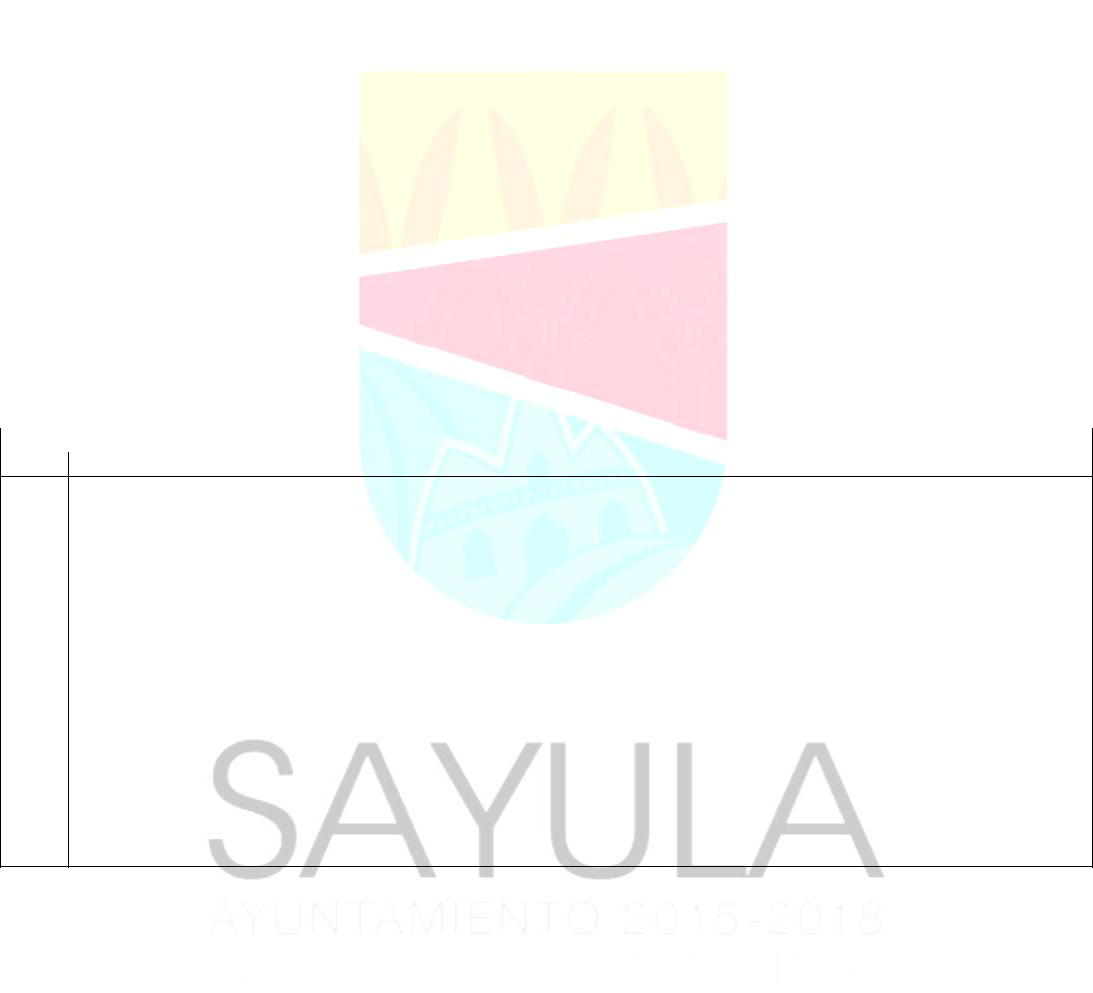 SAYULA, JALISCO 2019Practicar Auditorias Financieras, Administrativas, Integrales y de Gestión para propiciar el desempeño, la eficiencia y economía, en el ejercicio del gasto con los indicadores aprobados en los presupuestos.Vigilar que de forma continua durante el ejercicio fiscal que corresponda se corrijan y prevengan las desviaciones del resultado de la gestión financiera del Ayuntamiento y sus Entidades. La correcta aplicación de las cantidades correspondientes a los ingresos o los egresos con relación a los conceptos, programas y partidas respectivas.Que los servidores públicos eviten incurrir en responsabilidades administrativas ante el Órgano Técnico de Responsabilidades del Congreso del Estado de Jalisco; presentando en tiempo y forma su Declaración Patrimonial correspondienteSupervisar la integración de los expedientes informativos de entrega recepción por cambio de titulares de las Dependencias del H. Ayuntamiento.Vigilar que se de la recepción, el tramite, el seguimiento y resolución adecuada a las Quejas y Denuncias presentadas por la ciudadanía en contra de servidores públicos que con su conducta infringen las disposiciones legales vigentes.METAS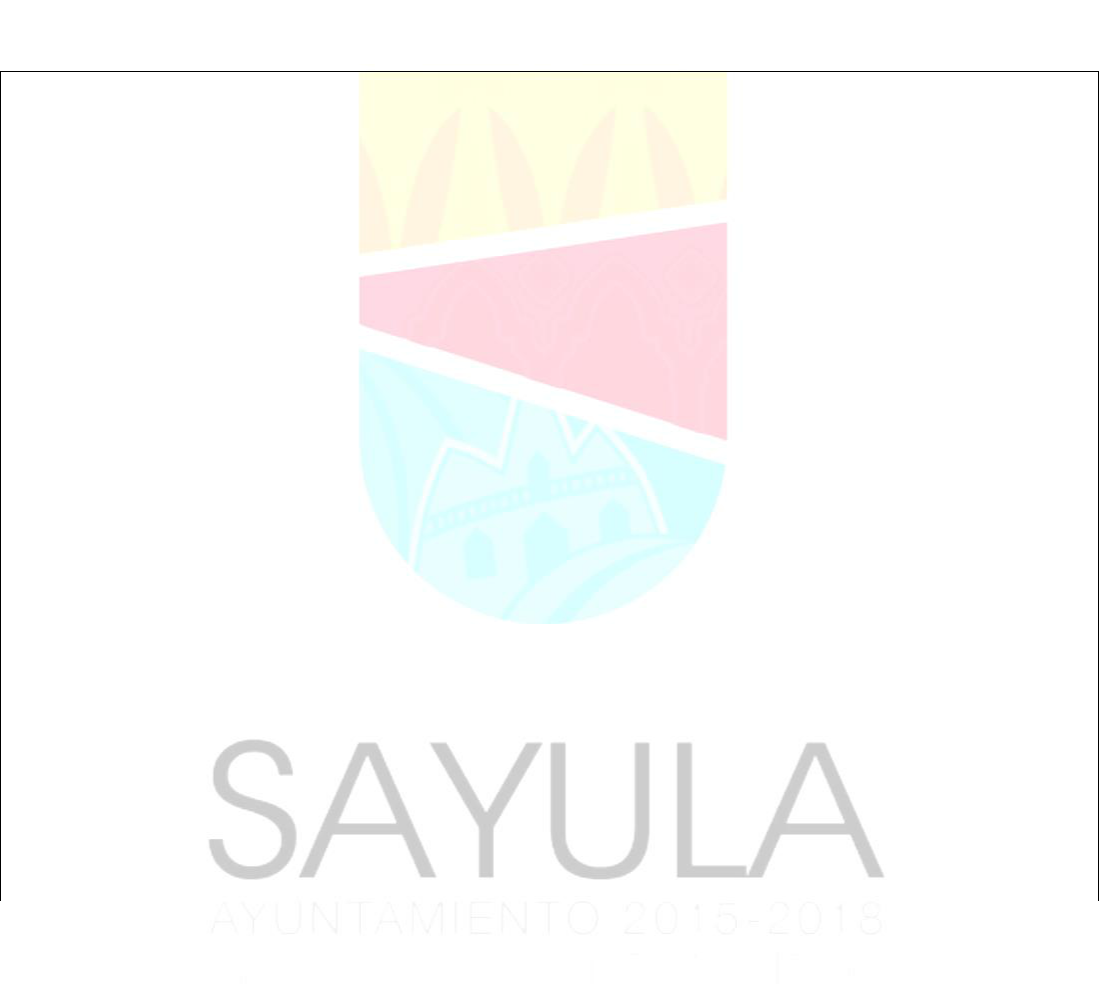 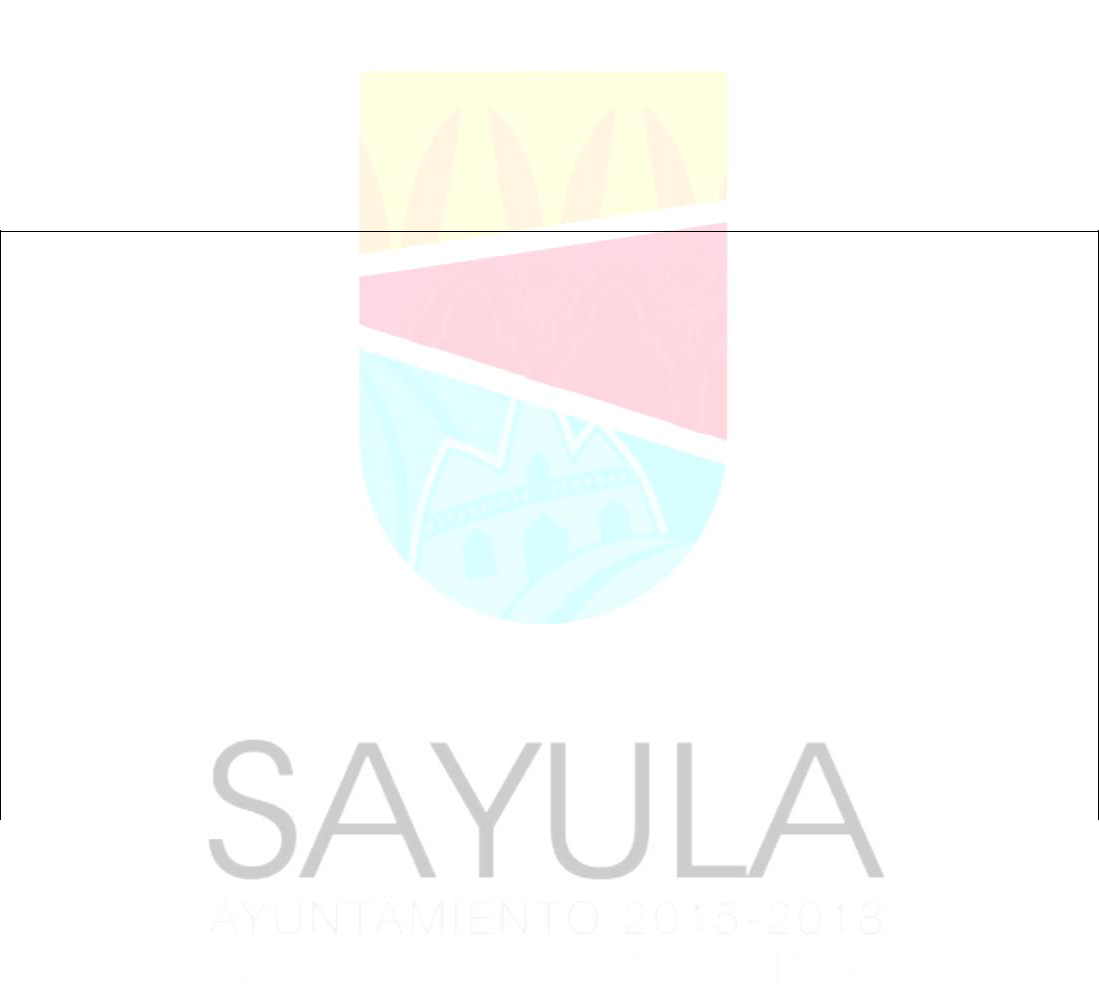 CALENDARIO DE ACTIVIDADES 2019A T E N T A M E N T E“2020, AÑO DE LA ACCION PO EL CLIMA, DE LA ELIMINACION DE LA VIOLENCIA CONTRA LAS MUJERES Y SU IGUALDAD SALARIAL”CIUDAD SAYULA, JALISCO 20 DE AGOSTO DEL 2020Contralor Interno MunicipalOBJETIVO GENERALNO.DESCRIPCION1Planear,  programar,  organizar  y  coordinar  el  sistema  de  control,  evaluación,  vigilancia,  responsabilidadadministrativa y el registro patrimonial de los servidores públicos del Gobierno Municipal, así como incorporar deforma  decidida  y  dinámica,  procesos  de  modernización  y  mejoramiento,  en  los  procedimientos  operativosinternos, con el objeto de estar acorde a los requerimientos que la ciudadanía exija a nuestro Gobierno, aldemandar servicios cada vez, de más alta calidad.Que  los  recursos  humanos,  materiales  y  financieros,  se  administren  adecuadamente  conforme  al  Plan,Programas y Presupuestos aprobados, observando las disposiciones legales al respecto.OBJETIVO (S) ESPECIFICO (S)NO.DESCRIPCIONUNIDAD DE MEDIDAUNIDAD DE MEDIDANO.DESCRIPCIONDESCRIPCIONDESCRIPCIONDESCRIPCIONDESCRIPCIONESTRATEGIACONCEPTOCANTIDADRESPONSABLECONCEPTOANUALANUAL1.1Evaluar la eficiencia y eficacia deEvaluar la eficiencia y eficacia deEvaluar la eficiencia y eficacia deEvaluar la eficiencia y eficacia deEvaluar la eficiencia y eficacia deEvaluar la eficiencia y eficacia deEvaluar la eficiencia y eficacia deEvaluar la eficiencia y eficacia deCumplir con losOficios, acta de1los controles establecidos en loslos controles establecidos en loslos controles establecidos en loslos controles establecidos en loslos controles establecidos en loslos controles establecidos en loslos controles establecidos en loslos controles establecidos en losprocesos yresultados eprocesos  de  forma  periódica  yprocesos  de  forma  periódica  yprocesos  de  forma  periódica  yprocesos  de  forma  periódica  yprocesos  de  forma  periódica  yprocesos  de  forma  periódica  yprocesos  de  forma  periódica  yprocesos  de  forma  periódica  ymejorar suinformecuidar  que  las  debilidades  ocuidar  que  las  debilidades  ocuidar  que  las  debilidades  ocuidar  que  las  debilidades  ocuidar  que  las  debilidades  ocuidar  que  las  debilidades  ocuidar  que  las  debilidades  ocuidar  que  las  debilidades  odesempeño.deficienciasdeficienciasdeficienciasseanseancorregidascorregidascorregidasIdentificaroportunamenteoportunamenteoportunamenteoportunamenteparaparaevitarevitarproblemas yimpactos   no   deseados   a   laimpactos   no   deseados   a   laimpactos   no   deseados   a   laimpactos   no   deseados   a   laimpactos   no   deseados   a   laimpactos   no   deseados   a   laimpactos   no   deseados   a   laimpactos   no   deseados   a   lacorregirlos oadministración.administración.administración.administración.RealizandoRealizandoRealizandoprevenirlos.auditorías internas.auditorías internas.auditorías internas.auditorías internas.Identificaroportunidades demejora.Apoyar la revisióny actualización delos procesos.Contraloría2.1Vigilar  elVigilar  elcumplimientocumplimientocumplimientocumplimientodelasEvaluar el estadoDeclaraciones de12Interna.obligaciones fiscales a cargo delobligaciones fiscales a cargo delobligaciones fiscales a cargo delobligaciones fiscales a cargo delobligaciones fiscales a cargo delobligaciones fiscales a cargo delobligaciones fiscales a cargo delobligaciones fiscales a cargo delactual delimpuestos.H. Ayuntamiento.H. Ayuntamiento.H. Ayuntamiento.H. Ayuntamiento.ambiente decontrol.3.1VigilarelcumplimientocumplimientocumplimientocumplimientodelaEvitar incurrir enDeclaraciones1entregadedelasDeclaracionesDeclaracionesDeclaracionesDeclaracionesresponsabilidadespatrimoniales.patrimonialespatrimonialespatrimonialesanteanteelÓrganoÓrganoadministrativasTécnicodeResponsabilidadesResponsabilidadesResponsabilidadesResponsabilidadesResponsabilidadespor   parte   de   los   Servidorespor   parte   de   los   Servidorespor   parte   de   los   Servidorespor   parte   de   los   Servidorespor   parte   de   los   Servidorespor   parte   de   los   Servidorespor   parte   de   los   Servidorespor   parte   de   los   ServidoresPúblicos obligados.Públicos obligados.Públicos obligados.Públicos obligados.4.1RealizarejerciciosejerciciosejerciciosdeentregaentregaRealizar unaFormatos y2recepción  durante  el  año  pararecepción  durante  el  año  pararecepción  durante  el  año  pararecepción  durante  el  año  pararecepción  durante  el  año  pararecepción  durante  el  año  pararecepción  durante  el  año  pararecepción  durante  el  año  paraentrega –metodología.preparar  la  entrega  final  de  lapreparar  la  entrega  final  de  lapreparar  la  entrega  final  de  lapreparar  la  entrega  final  de  lapreparar  la  entrega  final  de  lapreparar  la  entrega  final  de  lapreparar  la  entrega  final  de  lapreparar  la  entrega  final  de  larecepciónadministraciónadministraciónadministraciónapegada aderecho.5.1Atención de quejas y denunciasPropiciar unaBuzón de quejasPermanente.ciudadanasatención eficiente.y sugerencias.DESCRIPCIONCRONOGRAMACRONOGRAMACRONOGRAMACRONOGRAMANO.DE LANO.DE LAENEFEBMARABRMAYJUNJULAGOSEPTOCTNOVDICACTIVIDADENEFEBMARABRMAYJUNJULAGOSEPTOCTNOVDIC1AuditoríasXXX1InternasXXXInternasCumplimientode las2obligacionesXXXXXXXXXXXX2fiscales aXXXXXXXXXXXXfiscales acargo del H.Ayuntamiento.Entrega de3declaracionesXXXXXpatrimonialesEjercicio de4entrega –XXrecepción.Atención de5quejas yXXXXXXXXXXXX5denunciasXXXXXXXXXXXXdenunciasciudadanas